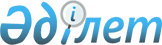 Шектеу іс-шараларын тоқтату және Қарқаралы ауданы Шарықты ауылдық округі әкімінің 2021 жылғы 3 маусымдағы № 2 "Шектеу іс-шараларын белгілеу туралы" шешімінің күші жойылды деп тану туралыҚарағанды облысы Қарқаралы ауданының Шарықты ауылдық округінің әкімінің 2021 жылғы 4 қазандағы № 4 шешімі. Қазақстан Республикасының Әділет министрлігінде 2021 жылғы 5 қазанда № 24642 болып тіркелді
      "Құқықтық актілер туралы" Қазақстан Республикасы Заңының 27 бабына, "Ветеринария туралы" Қазақстан Республикасы Заңының 10-1 бабының 8)-тармақшасына сәйкес, Қарқаралы ауданының бас мемлекеттік ветеринариялық-санитариялық инспекторының 2021 жылғы 1 қыркүйектегі № 06-05-02-16/477 ұсынысы негізінде, ШЕШТІМ:
      1. Қарқаралы ауданы Шарықты ауылдық округі Қорғадыр қыстағында орналасқан "Қорғадыр" шаруа қожалығының аумағында ірі қара малдың арасында құтыру ауруын жою бойынша кешенді ветеринариялық-санитариялық іс-шаралардың жүргізілуіне байланысты, белгіленген шектеу іс-шаралары тоқтатылсын.
      2. Қарқаралы ауданы Шарықты ауылдық округі әкімінің 2021 жылғы 3 маусымдағы № 2 "Шектеу іс-шараларын белгілеу туралы" шешімінің (Нормативтік құқықтық актілерді мемлекеттік тіркеудің тізілімінде № 22961 болып тіркелген) күші жойылды деп танылсын.
      3. Осы шешімнің орындалуын бақылауды өзіме қалдырамын.
      4. Осы шешім алғашқы ресми жарияланған күнінен бастап қолданысқа енгізіледі.
					© 2012. Қазақстан Республикасы Әділет министрлігінің «Қазақстан Республикасының Заңнама және құқықтық ақпарат институты» ШЖҚ РМК
				
      Шарықты ауылдық округінің әкімі

А. Ногербеков
